اسم الطالب /                                                                                          الشعبه /                                                                                      اختبار (1) – Bــــــــــــــــــــــــــــــــــــــــــــــــــــــــــــــــــــــــــــــــــــــــــــــــــــــــــــــــــــــــــــــــــــــــــــــــــــــــــــــــــــأجب على الأسئله الآتيه :س1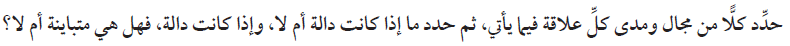 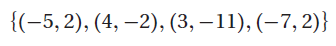 المجال :المدى :س2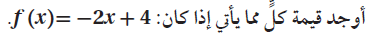 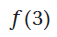 س3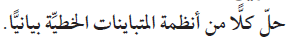 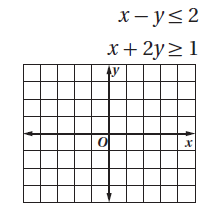 س4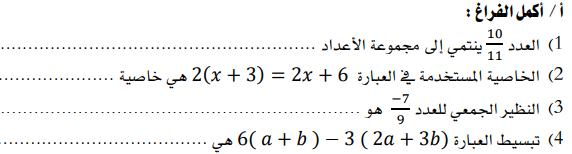 